50th Reunion Estate Commitment FormI/We want to support Swarthmore by including the College in my/our estate plan as follows:Section 1: Legacy Circle Recognition________________________________	__________________________________     ________________Name					Signature				Date________________________________	__________________________________     ________________Name					Signature				Date◻ I/We wish to be referred to as ________________________________________________________________in any donor recognition materials.◻ I/We prefer to remain anonymous and do not wish to be publicly recognized at this time.	Section 2: Legacy Gift Type and DesignationI/We are pleased to acknowledge that I/we have named Swarthmore College as a beneficiary in my/our: ◻ Will or Trust◻ Retirement Plan◻ Life Insurance Policy◻ Donor-Advised Fund◻ Other ____________________________________________________________________________________	Swarthmore will receive this gift:◻ Upon my death◻ Upon the death of __________________________________________________________________________	I/We would like this gift to support:◻ Swarthmore’s greatest needs (unrestricted)◻ Existing scholarship fund:  ____________________________________________________________________◻ Department or program: _____________________________________________________________________◻ Please contact me/us to discuss how my/our gift could be used.My/Our gift is stated as:◻ A specific dollar amount: $ ___________________________◻ A percentage: _____ % with an estimated value of: $ ___________________________Section 3: Additional InformationI/We have included: ◻ A copy of the will or trust provision pertaining to Swarthmore College ◻ A copy of the beneficiary designation form◻ The summary page from a recent statement (for a retirement account or life insurance gift) ◻ A letter from my/our attorney, executor, or trustee◻ Other _________________________________________________________________________This form is not a legally binding pledge and Swarthmore College recognizes that this gift may be subject to change.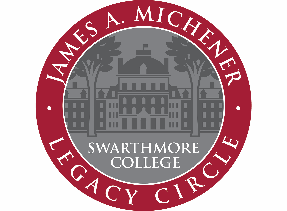 Estate Gift FAQs Estate gifts provide critical support to the College. The generosity and foresight of alumni and friends who include Swarthmore in their estate plans helps provide for the College’s future and ensures that Swarthmore remains at the forefront of liberal arts education. We hope you’ll choose to provide for Swarthmore’s future in this special way.What is an estate gift? An estate gift is a gift that Swarthmore will receive at some future date. It may come from a will, trust, retirement plan, life insurance policy, or annuity, where you designate an entity (in this case, Swarthmore College) to receive the remainder. Other gifts to be realized in the future may also qualify, and we welcome your questions about them.How can my estate gift be counted? To receive gift credit for your estate gift you must:               (1) be 60 years of age or older,               (2) complete and sign the estate gift form (see reverse side), and               (3) provide documentation for your estate gift.My estate gift to Swarthmore will only become effective if my spouse/partner predeceases me. Can my gift still be recorded?                 
Yes, as long as your surviving spouse or partner also includes a provision for Swarthmore in their estate plan and they join you in signing the estate gift form. What about friends or other members of my family? We cannot count estate gifts that are contingent upon any other family member or individual predeceasing you.How is my estate gift counted? If you give a specific dollar amount to the College, that amount will represent your estate gift. If you are leaving a percentage of your residuary estate or assets in a retirement plan, Swarthmore will accept your good faith estimate of what the College will ultimately receive — a snapshot of what you currently believe your estate intention to be.May I designate my estate gift to a specific program or initiative at Swarthmore? Unrestricted gifts allow the College to use your gift where the need is greatest. However, you may designate your estate gift to a favorite program or initiative such as financial aid. You may also add it to an existing endowed fund. If you choose to restrict your estate gift, please contact us to ensure that your wishes can be honored. What happens if I change my estate plan or if my estate gift cannot be satisfied? This form is not legally binding and we understand that your plans or circumstances may change in the future. If your estate gift cannot be satisfied in full, we will gratefully accept any remaining amount or portion that is earmarked for Swarthmore. If you make changes that affect your estate gift, please let us know so that we can update our records.Where do I return this form?Please return this form along with any supporting documentation via mail to: Swarthmore College Attn: Renée P. Atkinson500 College Avenue Swarthmore, PA 19081 Although the Office of Gift Planning cannot offer legal or tax advice, we welcome the opportunity to answer questions about an estate gift you have made or may be considering. Contact  giftplanning@swarthmore.edu or 866-526-4438 (toll-free).